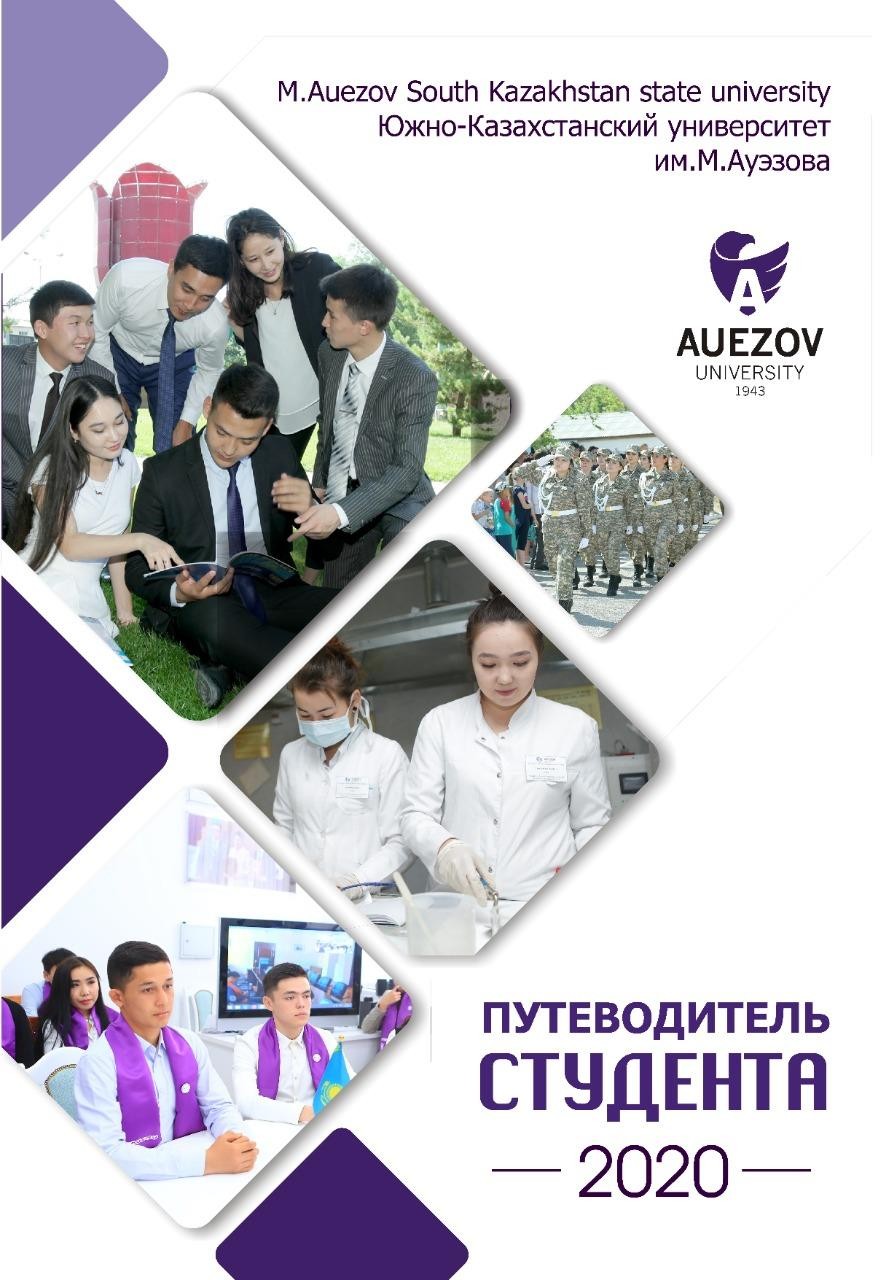  2021 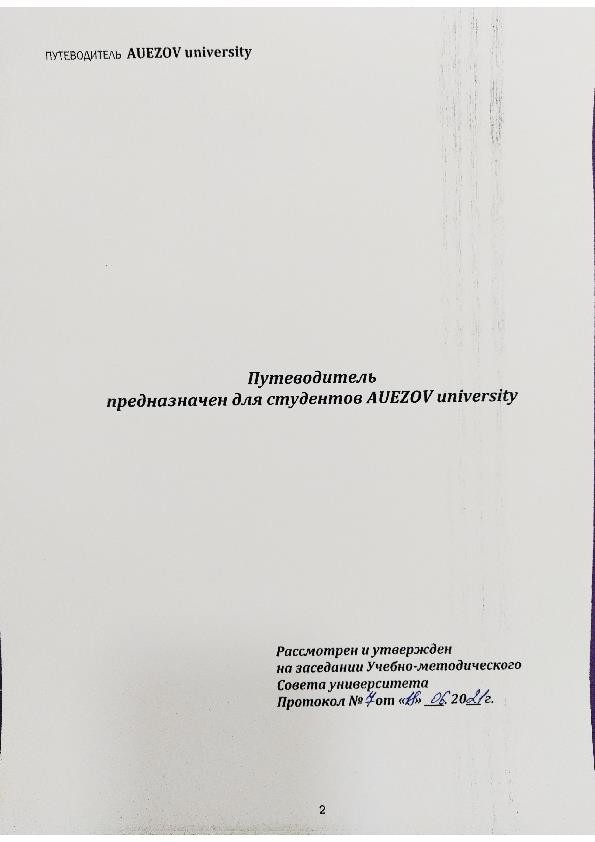 Дорогие студенты!Поздравляю Вас с началом нового учебного года и Днем знаний!Приветствую студентов, которые сегодня делают первый шаг в своей студенческой жизни. На период обучения наш университет станет для Вас родным домом и местом, где Вы будете взрослеть и расти профессионально.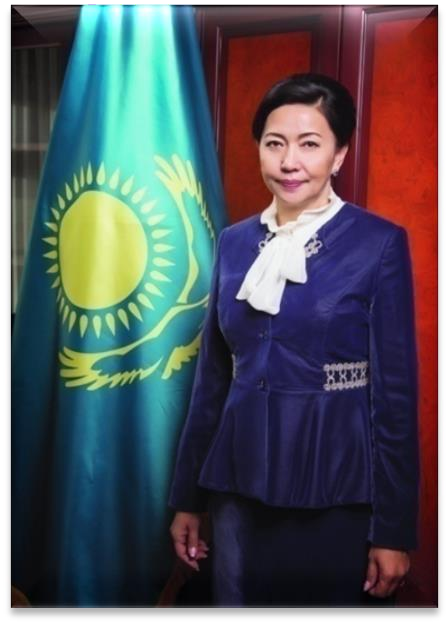 Я от всего сердца поздравляю Вас с этим важным днем в Вашей жизни!Желаю Вам успехов, упорно и настойчиво постигать мудрость науки, ощущать радость познания и неустанно стремиться к новым открытиям. Никогда не останавливайтесь на достигнутом!Новый учебный год начнется в офлайн режиме после затяжного карантина по Covid 19 согласно решению Министерства образования и науки Республики Казахстан.На сегодняшний день AUEZOV university осуществляя подготовку элитарных кадров в сфере государственного управления и международных отношений, экономики и социологии, образования и науки, культуры и искусства, техникии технологии является одним из передовых вузов как нашей страны, так и зарубежных. Университет готовит конкурентоспособных молодых людей с высшим образованием, необходимых для дальнейшего процветания Казахстана.Выпускники Южно-Казахстанского университета имени М. Ауэзова получили дипломы собственного образца.Всем известно, что наш университет в этом году занял 482-ую позицию в рейтинге QS (QuacquarelliSymonds) среди лучших университетов мира и 3-е место среди 14 вузов Казахстана принявших участие в рейтинге.Академическая самостоятельность вузов позволяет готовить будущих специалистов не по общепринятому шаблону, а с разработанными образовательными программами, которые отвечают современным компетенциям выпускников.Диплом ЮКУ имени М.Ауэзова служит золотой визитной карточкой на рынке труда, давая возможность оценивать качество подготовки будущего специалиста.За качество подготовки наших выпускников, в первую очередь, несет ответственность профессорско-преподавательский состав нашего любимого университета. Для того, чтобы«не упасть в грязь лицом» перед потенциальными работодателями, мы должны руководствоваться только передовыми знаниями и технологиями, обучая нашу будущую молодежь.Выбирая наш университет, вы выбираете квалифицированное образование, а как результат обучения - получение диплома собственного образца ЮКУ имени М. Ауэзова!Председатель Правления-Ректор, академик НАН РК, д.и.н., профессорКожамжарова Дария ПернешовнаГЛОССАРИЙ(термины и сокращения)Обучение в университете ведется с использованием кредитной технологии обучения, для этого Вы должны знать следующие понятия:Академический календарь (AcademicCalendar) - календарь проведения учебных и контрольных мероприятий, профессиональных практик в течение учебного года с указанием дней отдыха (каникул и праздников);Академический период (Term) - период теоретического обучения, устанавливаемый самостоятельно организацией образования в одной из трех форм: семестр, триместр, квартал;Академическая мобильность – это перемещение обучающихся или преподавателей- исследователей для обучения или проведения исследований на определенный академический период: семестр, или учебный год в другое высшее учебное заведение (внутри страны или за рубежом) с обязательным перезачетом освоенных образовательных программ в виде кредитов в своем вузе или для продолжения учебы в другом вузе;Академическая свобода- совокупность полномочий субъектов образовательного процесса, предоставляемых им для самостоятельного определения содержания образования по дисциплинам компонента по выбору, дополнительным видам обучения и организации образовательной деятельности с целью создания условий для творческого развития обучающихся, преподавателей и применения инновационных технологий и методов обучения;Академический рейтинг обучающегося (Rating) - количественный показатель уровня овладения обучающимся учебной программы дисциплин, составляемый по результатам промежуточной аттестации;Академическая степень (Degree)- степень, присуждаемая организациями образования обучающимся, освоившим соответствующие образовательные учебные программы, по результатам итоговой аттестации;Академический час – время контактной работы обучающегося с преподавателем по расписанию на всех видах учебных занятий (аудиторная работа) или по отдельно утвержденному графику;Активные раздаточные материалы (АРМ) (Hand-outs) - наглядные иллюстрационные материалы, раздаваемые на учебных занятиях для мотивации обучающегося к творческому успешному усвоению темы (тезисы лекции, ссылки, слайды, примеры, глоссарий, задания для самостоятельной работы);Итоговая аттестация обучающихся (QualificationExamination) - процедура, проводимая с целью определения степени освоения ими объема учебных дисциплин, предусмотренных государственным общеобязательным стандартом образования;Промежуточная аттестация обучающихся - процедура, проводимая в период экзаменационной сессии с целью оценки качества освоения обучающимися содержания части или всего объема учебной дисциплины после завершения ее изучения;Самостоятельная работа обучающегося (далее - СРО) - работа по определенному перечню тем, отведенных на самостоятельное изучение, обеспеченных учебно- методической литературой и рекомендациями, контролируемая в виде тестов, контрольных работ, коллоквиумов, рефератов, сочинений и отчетов; в зависимости от категории обучающихся она подразделяется на самостоятельную работу студента (далее - СРС), самостоятельную работу магистранта (далее - СРМ) и самостоятельную работу докторанта (далее - СРД); весь объем СРО подтверждается заданиями, требующими от обучающегося ежедневной самостоятельной работы;Учебные достижения обучающихся - знания, умения, навыки и компетенции обучающихся, приобретаемые ими в процессе обучения и отражающие достигнутый уровень развития личности;Контроль учебных достижений обучающихся – проверка уровня знаний обучающихся различными формами контроля (текущий, рубежный и итоговый) и аттестации, определяемыми самостоятельно высшим учебным заведением;Текущий контроль успеваемости обучающихся – систематическая проверка знаний обучающихся в соответствии с учебной программой, проводимая преподавателем на аудиторных и внеаудиторных занятиях в течение академического периода;Двудипломное образование – возможность параллельного обучения по двум учебным планам (образовательным программам) с целью получения двух равноценных дипломов (DoubleMajor) или одного основного и второго дополнительного дипломов (Major- Minor);Европейская система трансферта (перевода) и накопления кредитов (ECTS) – способ присвоения зачетных единиц (кредитов) компонентам образовательных программ (дисциплинам, курсам, модулям), с помощью которых осуществляется сравнение и перезачет освоенных обучающимися учебных дисциплин (с кредитами и оценками) при смене образовательной траектории, учебного заведения и страны обучения;Индивидуальный учебный план – учебный план, формируемый на каждый учебный год обучающимся самостоятельно с помощью эдвайзера на основании типового учебного плана и каталога элективных дисциплин;Кредит (Credit, Credit-hour) - унифицированная единица измерения объема учебной работы обучающегося/преподавателя;Кредитная технология обучения – обучение на основе выбора и самостоятельного планирования обучающимся последовательности изучения дисциплин с использованием кредита как унифицированной единицы измерения объема учебной работы обучающегося и преподавателя;Итоговый контроль – контроль учебных достижений обучающихсяс целью оценки качества освоения ими программы учебной дисциплины, проводимый в период промежуточной аттестации в форме экзамена, если дисциплина изучается на протяжении нескольких академических периодов, то итоговый контроль может проводиться по части дисциплины, изученной в данном академическом периоде;Рубежный контроль – контроль учебных достижений обучающихся по завершении раздела (модуля) одной учебной дисциплины;Запись на учебную дисциплину (Enrollment) - процедура предварительной записи обучающихся на учебные дисциплины;Балльно-рейтинговая буквенная система оценки учебных достижений – система оценки уровня учебных достижений в баллах, соответствующих принятой в международной практике буквенной системе с цифровым эквивалентом, и позволяющая установить рейтинг обучающихся;Офис (отдел, сектор) Регистратора – академическая служба, занимающаяся регистрацией всей истории учебных достижений обучающегося и обеспечивающая организацию всех видов контроля знаний и расчет его академического рейтинга;Самостоятельная работа обучающегося под руководством преподавателя (далее - СРОП) – внеаудиторная работа обучающегося под руководством преподавателя, проводимая по утвержденному графику; в зависимости от категории обучающихся она подразделяется на: самостоятельную работу студента под руководством преподавателя (далее - СРСП), самостоятельную работу магистранта под руководством преподавателя (далее - СРМП) и самостоятельную работу докторанта под руководством преподавателя (далее - СРДП);Средний балл успеваемости (GradePointAverage - GPA) - средневзвешенная оценка уровня учебных достижений обучающегося за один учебный год по выбранной программе(отношение суммы произведений кредитов на цифровой эквивалент баллов оценки промежуточной аттестации по дисциплинам к общему количеству кредитов за текущий период обучения)GPA обучающегося за определенный период обучения определяется по формуле 1:Иц1 × К1 + Иц2 × К2 + … + Ицn × Кn GPA=	,К1 + К2 + … + Кnгде:Иц1, Иц2, … Ицn - итоговые оценки по дисциплинам в цифровом эквиваленте; К1, К2, … , Кn - объемы изученных дисциплин в кредитах;n- количество изученных дисциплин за весь пройденный период обучения;Рабочий учебный план - документ, разрабатываемый организациями образования самостоятельно на основе типового учебного плана специальности и индивидуальных учебных планов обучающихся;Описание дисциплины (CourseDescription) - краткое описание дисциплины (состоит из 5-8 предложений), включающее в себя цели, задачи и содержание дисциплины;Пререквизиты (Prerequisite) - дисциплины, содержащие знания, умения и навыки, необходимые для освоения изучаемой дисциплины;Постреквизиты (Postrequisite) - дисциплины, для изучения которых требуются знания, умения и навыки, приобретаемые по завершении изучения данной дисциплины;Программа дисциплины (Syllabus)- учебная программа, включающая в себя описание изучаемой дисциплины, цели и задачи дисциплины, краткое ее содержание, темы и продолжительность их изучения, задания самостоятельной работы, время консультаций, расписание проверок знаний обучающихся, требования преподавателя, критерии оценки знаний обучающихся и список литературы;Транскрипт (Transcript) - документ, содержащий перечень освоенныхдисциплин за соответствующий период обучения с указанием кредитов и оценок в буквенном и цифровом выражении;Тьютор - преподаватель, выступающий в роли академического консультанта студента по освоению конкретной дисциплины;типовой учебный план - документ, регламентирующий перечень и объем учебных дисциплин профессиональной учебной программы образования, порядок их изучения и формы контроля.Эдвайзер (Advisor) - преподаватель, выполняющий функции академического наставника обучающегося по соответствующей специальности, оказывающий содействие в выборе траектории обучения (формировании индивидуального учебного плана) и освоении образовательной программы в период обучения;Элективные дисциплины – учебные дисциплины, входящие в компонент по выбору в рамках установленных кредитов и вводимые организациями образования, отражающие индивидуальную подготовку обучающегося, учитывающие специфику социально-экономического развития и потребности конкретного региона, сложившиеся научные школы высшего учебного заведения;Генерация – это комплекс данных, где в любой момент можно проверить данные обучившегося, наименование вуза, код, наименование специальности и образовательной программы, период и форму обучения, а также уникальный идентификационный номер сгенерированный Минобразованием.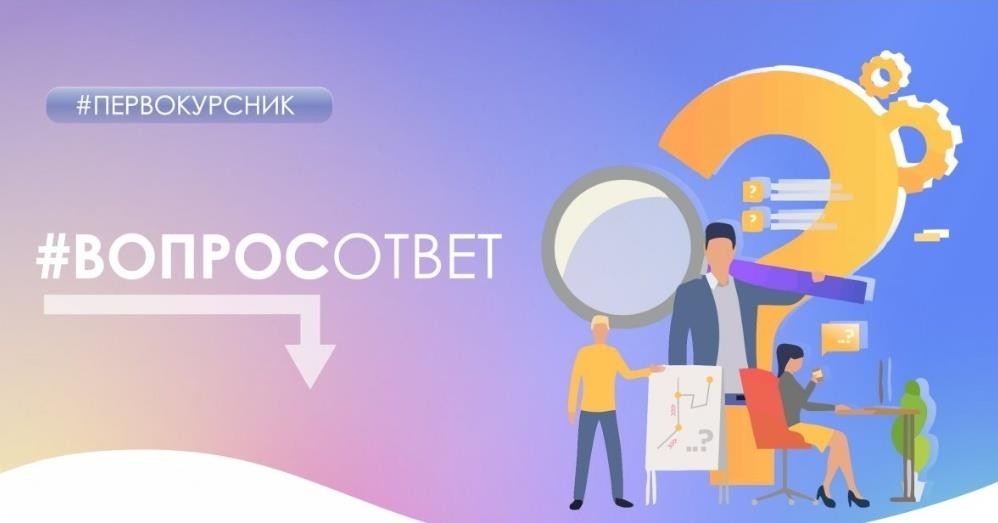 Мы всегда на связи, по всем вопросам:Важно знать !!!!Учебный год для обучающихся первого курса начнется в период с адаптационной недели с 31.08 по 05 сентября 2021 года. Обзорные недели с 06 сентября по 26 сентября2021 года.В организации образования допускаются обучающиеся, имеющие при сканировании специального QR-кода «зеленый» или «синий» статус, а также педагоги и сотрудники, имеющие при сканировании специального QR-кода «зеленый» статус в программных продуктах и информационных платформах, предназначенных для применения в сфере санитарно-эпидемиологического благополучия населения, в соответствии с порядком, определяемом постановлениями Главного государственного санитарного врача Республики Казахстан.В университете используют несколько электронных платформ интегрированных между собой: ИС ВУЗ (университетский), Прометей, Microsoft Teams, Platonus. Мобильные версии имеют Microsoft Teams, Прометей (iOS, Android), ИС ВУЗ (веб-приложение). Данные платформы обладают функцией технического локдауна. Платформа Microsoft Teams имеет доступ к сервису видеострима, а также применяются платформы ZOOM и WEBEX.Платформы имеют функцию облачного бессрочного хранения видеозаписей, а также письменных работ, таких как дипломные работы, магистерские диссертации.Все студенты имеют персональные аккаунты на нашей платформах portal.ukgu.kz. и Microsoft 365 Education, объединеных в единую учебную систему и в облачных сервисах пакета Microsoft Office 365.Дистанционный образовательный портал portal.ukgu.kz. является средством массовой информации в сфере образования университета.Миссия портала – повышение профессионального мастерства преподавателей и обучающихся, доступности удовлетворения их запросов и ожиданий на основе использования разнообразных форм и технологий сетевых изданий.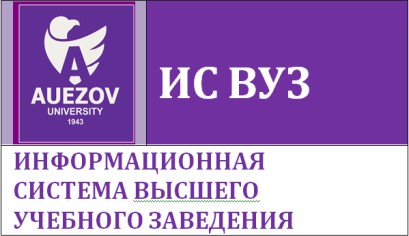 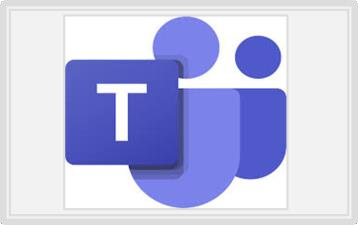 Для автоматизации учебной деятельности университета успешно эксплуатируется автоматизированная система ИСВУЗ собственной разработки университета. Данная система призвана восполнить информационный пробел, связанный с отсутствием систематизированных сведений об учебном процессе.ИСВУЗ состоит из виртуальных рабочих мест для администрации учебного процесса, централизованной базы данных и компьютерных классов учебного заведения, объединенных в единое пространство посредством корпоративной сети.ИСВУЗ обеспечивает достоверность и защиту информации благодаря системе контроля обращений к базе данных.ИСВУЗ предоставляет информацию в реальном времени с ограничением по уровням доступа пользователейИСВУЗ содействует повышению качества образования благодаря автоматизации трудоемких операций, систематизации документооборота учебного процесса.Благодаря эффективной системе поиска Вы можете просмотреть сведения, относящиеся как к Вам лично, например, списки занятий, расписание экзаменов по семестрам, так и по университету в целом (данные о факультетах/ВШ, преподавателях и т.д.). Так же здесь предусмотрена возможность ознакомления со свежими новостями университета, в том числе и о проводимых научных конференциях.Доступ к беспроводной сети Интернет есть в каждом учебном корпусе ЮКУ. Во всех атриумах учебных корпусов, а также в библиотеке ЮКУ обеспечен свободный доступ к сети Интернет (wi-fi).Portal.ukgu.kz      –       это       платформа,       созданная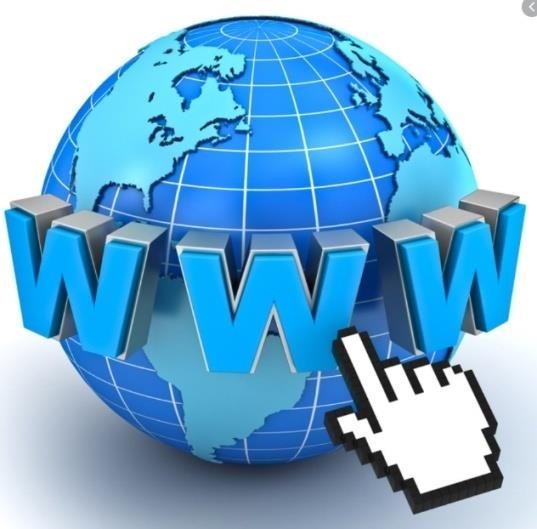 университетом для хранения базы данных студентов. Здесь размещеныучебные материалы по программам университета.	Система	обеспечиваетудобное сопровождение учебного процесса.Учетные записи и расписание занятий для студентов и ППС университетараспалагаются на portal.ukgu.kz.Portal.ukgu.kz – это платформа с помощью которой студенты могут получить все материалы по учебным курсам университета.Microsoft 365 Education – это всемирно признанная современная платформа дистанционного обучения, позволяющая студентам просматривать в любое времявидео записи всех лекций преподавателя, читать всеучебные материалы на ноутбуке, телефоне или планшете, выполнять домашние задания, контрольные прямо в системе,общаться с преподавателем внутри системы. Решения можно прикреплять в виде фотографий своих решений через телефон, или набирать свои решения прямо в системе.Microsoft 365 Education обеспечивает каждому студенту университета:персональный почтовый ящик Outlook корпоративной почты университета с email-адресом в формате (первая буква имени, фамилия), по которому преподаватель,кафедра, администрация, другие студенты и вообще любые пользователиинтернета всегда могут связаться с Вами. Размер почтового ящика 50 Гб;Microsoft OneDrive с 1 террабайтом персонального облачного хранилища;Microsoft Teams главная часть системы дистанционного обучения, внутри которой оно и ведется;Календарь, планировщик, десктоп версия OneNote, в которой студентымогут выполнять свои проекты и задания, включая в них иллюстрации,таблицы и даже химические и математические формулы;Online приложенияпакета Microsoft Office - Word, Excel, PowerPoint,Outlook идругие.Вход в эту систему производится через сайт office.com с использованиемадреса корпоративной почты студента (ID)@ukgukz.onmicrosoft.com в качестве логина и пароля корпоративной почты, который Вам вышлют навашу персональную почту через Личный кабинет portal.ukgu.kz.Комбинация Microsoft 365 Education+ Moodle сейчас работает в ведущихуниверситетах во всем мире.Доступ в университет в период осеннего семестра будет ограничен строгим соблюдением санитарно-гигиенических норм и жесткими требованиями посещения библиотеки, компьютерных залов и других ресурсныхцентров студентами.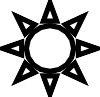 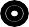 КАРТА AUEZOV universityПарк Абаяул. Г.Иляева№ 4Проспект Тауке ханаAUEZOV university – крупнейший и многопрофильный университет Республики Казахстан, научно-образовательный, интеллектуальный, культурный центр региона.Университет представляет собой две старейшие школы высшего технического и гуманитарного образования на юге Казахстана, имеющие более чем 70-летнюю историю. В 1943 году был создан Технологический институт строительных материалов в г.Чимкент, который прошел за эти годы ряд переименований и реорганизаций. В 1998 г. путем слияния с гуманитарным университетом реорганизован в Южно-Казахстанский государственный университет им.М.Ауэзова. В настоящее время в университете ведется подготовка специалистов высшего и послевузовского образования по специальностям образования, права, социальным наукам, бизнеса, естественным, гуманитарным, агропромышленным, техническим и технологическим специальностям, специальностям искусства, культуры и спорта.Миссия университета заключается в формировании интеллектуальной элиты страны на основе генерирования новых знаний и трансформации вуза в предпринимательский университет.В структуре университета – 5 высших школ и 7 факультетов: высшие школы: «Химическая инженерия и биотехнология», «Текстильная и пищевая инженерия», «Информационные технологии и   энергетика»,   «Управление   и   бизнес»,   «Естественных   наук   и   педагогики»;   факультеты:«Аграрный», «Механика и нефтегазовое дело», «Культура и спорт», «История и педагогика»,«Архитектура, строительство и транспорт», «Филологический», «Юридический» и «Институт инновационных технологий образований». Наряду с этим в университете функционируют Департамент по работе с иностранными студентами, Центр довузовской подготовки и факультет общественных профессий(ФОП).Университет с 2004 года перешел на международные стандарты обучения, функционирует кредитная технология, трехуровневая система подготовки бакалавриат-магистратура-докторантура рhD. В 2007 году университет прошел международную сертификацию на соответствие ИСО 9001:2000 в образовательной деятельности по подготовке кадров с высшим профессиональным образованием.В университете работают известные в стране ученые и специалисты, заслуженные деятели образования, культуры и спорта: 116 - докторов наук, 30 доктор phD, 548 - кандидатов наук, 13 академиков и 13 член-корреспондентов различных академий, из них: 1 академик НАН РК и 2 член- корреспондента НАН РК, 5 академиков НИА РК, 2 академика НАЕН РК и 7 член-корреспондентов НАЕН РК, 1 академик МАИ и 4 член-корреспондента МАИ, 1 академик АГН РК, 1 член-корреспондент Международной академии акмеологических наук, 1 академик Казахской академии образования, 1 академик Академии педагогических наук.Материально-техническая база университета состоит из 19 учебных корпусов современного типа (в том числе 3 спортивных комплекса), 6 студенческих общежитий. Всего в университете 98 лекционных зала, 169 аудиторий (для проведения практических и семинарских занятий), 152 учебно-научных лаборатории, 1 учебно-тренировочный полигон, 1 техно-парк, 97 компьютерных классов, 10 мультимедийных кабинетов, 2 лингафонных и 4 научно-методических кабинета. В учебном процессе используется 2500 компьютеров нового поколения, которые подключены к сети Интернет.В университете по 293 образовательных программ обучается более 27 тысяч обучающихся. Из них более 30% – по государственному образовательному гранту. В последнее время сформировалась устойчивая тенденция к увеличению контингента студентов инженерных специальностей. По количеству выигранных образовательных грантов в течение ряда лет мы занимаем лидирующие позиции среди вузов республики. AUEZOV university стал первым казахстанским вузом, подтвердившим высокое качество подготовки специалистов технического профиля путем прохождения международной аккредитации образовательных программ в Германском агентстве ASIIN.Содействие в трудоустройстве выпускников оказывают отдел карьеры и трудоустройства выпускников Центр поддержки карьеры и трудоустройства, который анализирует трудоустройство и закрепляемость выпускников. С 2014 года база данных дополняется сведениями ГЦВП. Отдел занимается поиском вакансий для трудоустройства выпускников, формированием установлением связи с работодателями. Постоянно через электронную почту, а также во время практики студентов проводится анкетирование работодателей на предмет компетентности наших выпускников,корректируются образовательные программы. Одновременно выявляются вакансии для трудоустройства выпускников.В целях оказания молодежи усиления взаимодействия с работодателями по увеличению числа заявляемых ими вакансий ежегодно проводится ярмарка «Молодой специалист», который занимается содействием в трудоустройстве выпускников университета на основе тесного сотрудничества с предприятиями и организациями, маркетинговых исследований рынка труда и рынка образовательных услуг.2 РАСПОЛОЖЕНИЕ УЧЕБНЫХ КОРПУСОВ AUEZOVuniversityДля того, чтобы вы свободно могли ориентироваться в учебных корпусах ЮКУ, мы составили для вас схему их расположения:3 ПРАВА И ОБЯЗАННОСТИ СТУДЕНТА В УНИВЕРСИТЕТЕСтуденты имеют право на:получение	качественного	образования	в	соответствии	с	государственными общеобязательными стандартами образования;обучение в рамках государственных общеобязательных стандартов образования по индивидуальным учебным планам;изучение элективных дисциплин (т.е. дисциплин по выбору) в других вузах;получение дополнительных образовательных услуг, знаний согласно своим способностям и потребностям, выбор альтернативных курсов в соответствии с учебными планами;восстановление и перевод из одного высшего учебного заведения в другое, с одной специальности на другую в порядке, установленном Министерством образования и науки РК;бесплатное пользование информационными ресурсами библиотеки университета, учебно- методическими комплексами по изучаемым дисциплинам;свободное выражение собственных мнений и убеждений; отсрочку от призыва на срочную военную службу в соответствии с действующим законодательством РК.Студенты AUEZOV university обязаны:составить индивидуальную образовательную траекторию;осваивать учебные дисциплины в соответствии с индивидуальным учебным планом; овладевать теоретическими знаниями и практическими навыками выбранного направления;ежедневно посещать занятия;не опаздывать на занятия;не пропускать занятия, а в случае отсутствия по болезни предоставить медицинскую справку;пропущенные занятия отрабатывать в определенное преподавателем время; выполнять все виды самостоятельной работы студентов (СРС) по учебным дисциплинам;пройти все виды текущего, рубежного и итогового контроля знаний; бережно относиться к учебно-методической литературе и материальным ценностям университета; - выполнять правила внутреннего распорядка ЮКУ им.М.Ауэзова (запрещается хождение в верхней одежде, курение, громкие разговоры);быть доброжелательным к сокурсникам, преподавателям;посещать занятия в деловой одежде;быть пунктуальным и обязательным;во время занятий отключать мобильные телефоны.Студенты обязаны заботиться о своем здоровье, стремиться к духовному и физическому совершенствованию. За нарушение своих обязанностей к студентам могут быть применены меры дисциплинарного воздействия.ОРГАНИЗАЦИЯ УЧЕБНОГО ПРОЦЕССА ПО КРЕДИТНОЙ ТЕХНОЛОГИИ ОБУЧЕНИЯОрганизация учебного процесса в рамках одного учебного года осуществляется на основе академического календаря, который утверждается Председатель Правления- Ректором на основании решения Ученого совета.Учебный год состоит из академических периодов, периодов промежуточной аттестации, каникул и практик. На выпускном курсе в учебный год включается период итоговой аттестации.Академический период в AUEZOV university имеет продолжительность 15 недель для семестра. Период промежуточной аттестации имеет продолжительность не менее 1 недели.Каникулы предоставляются обучающимся после каждого академического периода, при этом продолжительность каникулярного времени в учебном году составляет не менее 7 недель.ФОРМИРОВАНИЕ ИНДИВИДУАЛЬНОЙ ОБРАЗОВАТЕЛЬНОЙ ТРАЕКТОРИИ СТУДЕНТАКредитная технология обучения основана на самостоятельном планировании обучающимся образовательной программы, выборе индивидуальной траектории обучения (ИТО), мотивации повышения уровня самообразования.Выбор образовательной траектории студентом осуществляется с помощью академического наставника - эдвайзера.Обучающийся должен зарегистрироваться на определенное количество кредитов, предусмотренное типовым учебным планом специальности. На основании типового учебного плана и каталога элективных дисциплин (КЭД) студент выбирает обязательные и элективные дисциплины с учетом необходимого количества кредитов, которые отражаются в индивидуальном учебном плане (ИУП). Выбор дисциплин должен осуществляться с обязательным учетом логической последовательности их изучения.Выбор дисциплин и преподавателей для изучения дисциплин происходит путем официальной регистрации, которая координируется офисом Регистратора.Студенты 2 и старших курсов начинают процедуру записи на учебные дисциплины с марта месяца. Для студентов 1-го курса запись на учебные дисциплины организуется после их зачисления до 30 августа.Определение дисциплин по выбору осуществляется под руководством эдвайзера. Эдвайзер методом презентации предлагает студенту альтернативы каждой дисциплине из каталога элективных дисциплин (КЭД), знакомит с пререквизитами и постреквизитами дисциплины консультирует в определении изучения дисциплин.Запись осуществлется в электронном виде. При записи студент входит в программу записи под своим логином и паролем.Офис Регистратора и деканаты факультетов/высших школ контролируют состояние дел по записи студентов на курсы, принимая по необходимости организационные меры для обеспечения записи.Студент имеет право выбирать кандидатуру преподавателя по обязательным дисциплинам.Офис Регистратора по согласованию с учебно-методическим управлением и деканатами факультетов/высших школ устанавливает минимальное количество студентов для включения дисциплины в учебный план специальности, а для каждого преподавателя – максимальное число студентов в академической группе.Если на предлагаемую дисциплину по выбору записавшихся студентов оказалось меньше приемлемого количества, то дисциплина не вносится в рабочий учебный план. Студенты, записавшиеся на эту дисциплину, должны подать в офис Регистратора заявки об изменениях в индивидуальных учебных планах.В том случае, если количество студентов, записавшихся к одному преподавателю, превышает установленный предел, формируется дополнительный академический поток (группа) с назначением преподавателя соответствующей квалификации.При составлении своего ИУП обучающиеся:знакомятся с правилами организации учебного процесса по кредитной технологии обучения;соблюдают установленные сроки регистрации на учебные дисциплины и внесения изменений в ИУП;записываются не менее чем на установленное количество кредитов в учебном году для освоения образовательной программы соответствующего уровня.Обучающиеся на платной основе в зависимости от платежеспособности, формы обучения, индивидуальных способностей сформировывают свой ИУП с меньшим количеством кредитов, чем установлено для освоения образовательной программы соответствующего уровня, при этом увеличивается срок обучения.Обучающийся не может быть зарегистрирован на дисциплину, если в предыдущем семестре он не освоил необходимые для ее изучения пререквизиты.Выбор базовых дисциплин осуществляется с учетом профессиональной ориентации обучающегося, но ИУП по желанию обучающегося может включать в себя и дисциплины, заявленные в блоке базовых дисциплин по другим специальностям.Обучающийся несет ответственность за составление ИУП и полноту освоения курса обучения в соответствии с требованиями типового учебного плана специальности.Кафедры обеспечивают студентов учебными программами дисциплин (Syllabus) с указанием кредитов по каждой дисциплине.ОФИС РЕГИСТРАТОРАОфис Регистратора – служба, занимающаяся регистрацией всей истории учебных достижений обучающегося и обеспечивающая организацию всех видов контроля знаний и расчет его академического рейтинга.Офис Регистратора по организации учебного процесса выполняет следующие функции: запись обучающихся на изучение дисциплин (Enrollment);организация системы контроля учебных достижений обучающихся; осуществление расчета академического рейтинга студента;регистрация и учет истории учебных достижений обучающихся за весь период обучения, которая отражается в транскрипте;выдает транскрипт по запросу обучающегося за любой период его обучения;оформление,	регистрация	и	выдача	документов	строгой	отчетности	(дипломов	и академических справок).КОНТРОЛЬ И ОЦЕНКА ЗНАНИЙ СТУДЕНТОВ(текущий, рубежный и итоговый)Оценка знаний студентов осуществляется по бально-рейтинговой системе, предполагающей проведение текущего контроля успеваемости, промежуточной и итоговой аттестации.Таблица 1- Буквенная система оценки учебных достиженийобучающихся,соответствующая цифровому эквиваленту по четырехбалльной системеОценка знаний студентов осуществляется по бально-рейтинговой системе, предполагающей проведение текущего контроля успеваемости, промежуточной и итоговой аттестации.Учебные достижения (знания, умения, навыки и компетенции) обучающихся оцениваются в баллах по 100-бальной шкале, соответствующих принятой в международной практике буквенной системе (положительные оценки, «отлично» - А, А-, «хорошо» - В+, В, В-, «удовлетворительно» - С+, С, С-, D+, D, «неудовлетворительно» - F) с соответствующим цифровым эквивалентом по 4-х балльной шкале.Согласно бально-рейтинговой системе 60% баллов выделяется на текущий контроль и 40% на промежуточную аттестацию.Таблица 1- Буквенная система оценки учебных достиженийобучающихся, соответствующая цифровому эквивалентупо четырехбалльной системеAUEZOV university установлены пороговые значения для текущей аттестации 60 баллов и промежуточной аттестации 40 баллов (по 100-бальной шкале).Студенты, набравшие по результатам текущего и рубежного контроля менее 25баллов, не допускаются к сдаче промежуточной аттестации.Максимальная сумма баллов, набранная на экзамене, составляет 40 баллов.Студенты, набравшие по результатам промежуточной аттестации менее 25 баллов, получают неудовлетворительную оценку «F» независимо от набранных баллов при текущем и рубежном контроле. Ликвидация академических задолженностей производится на платной основе в течение Летнего семестра.Промежуточная аттестация проводится в форме экзамена. Экзамены проводятся в письменной, устной, творческой или тестовой формах.Результаты текущего контроля и промежуточной аттестации заносятся в экзаменационную ведомость.Результаты экзаменов оглашаются студентам в день проведения промежуточного контроля.Успеваемость студента (обучающегося) на экзамене оценивается по балльно-рейтинговой буквенной системе оценки знаний.Положительная оценка (от   А,   до   А-   «отлично»,   В+,   В,   В-,С+   «хорошо»   до   С,   С-,   Д,   Д-,«удовлетворительно») записывается в экзаменационную ведомость по учебной дисциплине и зачетную книжку обучающегося. Оценка F «неудовлетворительно» проставляется только в экзаменационной ведомости.В случаях, делающих невозможной оценку достижения обучающимся результатов обучения посредством дистанционных технологий, (например, практических навыков, осваиваемых в лабораторных и иных условиях непосредственно в университете и (или) на практической базе), дисциплина переносится на следующий учебный год, а обучающемуся выставляется оценка «незавершено» («I»). В случае если обучающийся не пройдет промежуточную аттестацию в указанный срок, обучающемуся выставляется оценка «неудовлетворительно» («F»).Если обучающийся не явился, на экзамен в экзаменационной ведомости напротив его фамилии делается отметка «не явился». При наличии уважительной причины деканат принимает решение о сдаче этого экзамена в индивидуальном порядке.Обучающимся, получившим на сессии оценки «неудовлетворительно», не допущенных к сессии из-за низкого текущего рейтинга предоставляется право ликвидировать академическую задолженность в течение следующего семестра или в период Летнего семестра на платной основе. При этом обучающийся повторно изучает соответствующие дисциплины на платной основе, проходит все формы текущего и итогового контроля.Пересдача положительной оценки по итоговому контролю с целью ее повышения в этот же период промежуточной аттестации не разрешается.Обучающийся, не согласный с результатом итогового контроля, имеет право подать апелляцию не позднее следующего дня после проведения экзамена.СТИПЕНДИАЛЬНОЕ ОБЕСПЕЧЕНИЕОбучающимся (студентам, магистрантам) по государственному заказу (гранту) в соответствии с Правилами назначения, выплаты и размеров государственных стипендий обучающимся в организациях образования(утвержденыПостановлением Правительства Республики Казахстан от 28.02.2012 г. №266(изменения и дополнения от 03.06.2016 № 327, от 01.11.2017 № 702) назначается государственная стипендия, выплачиваемая ежемесячно в установленном размере (размер стипендии может изменяться в соответствии с Законом РК «О бюджете» на соответствующий год) (док.5, р. 2, п. 5). Всем обучающимся, зачисленным на 1-й курс по государственному образовательному гранту, в 1-м семестре назначается государственная стипендия. Стипендия на следующие учебные семестры обучающимся по государственному заказу назначается и выплачивается по итогам экзаменационной сессии за предыдущий семестр. Стипендия назначается успевающим обучающимся по государственному заказу, имеющим по результатам экзаменационных сессий оценки от «С+», включая «А+» (или согласно традиционной системе оценок - «хорошо»,«отлично»), включая все формы контроля знаний, и ежемесячно выплачивается с первого числа следующего за экзаменационной сессией месяца.Согласно       Правил       присуждения       образовательного        гранта        для        оплаты высшего	образования,	утвержденных	постановлением	правительства РК от 23 января 2008 года N 58 (с изменениями и дополнениями в ПостановленииПравительства № 256 от 21.04.2021 г.) студент, обучающийся на договорной основе, может участвовать в конкурсе на замещение вакантных образовательных грантов.Порядок присуждения вакантных образовательных грантов, высвободившихся в процессе получения высшего образования.Процесс присуждения вакантных образовательных грантов, высвободившихся в процессе получения высшего образования, регламентируется в соответствии с Постановлением Министерства образования и науки Республики Казахстан № 58 от 23 января 2008 года (в редакции постановления Правительства РК № 256 от 21.04.2021 г.).Вакантные образовательные гранты, высвободившиеся в процессе получения высшего образования, в разрезе специальностей обучения присуждаются на конкурсной основе обучающимся AUEZOV universityна платной основе по данной специальности. Конкурс проводится по результатам промежуточной аттестации с выдачей свидетельства о присуждении образовательного гранта.В случае одинаковых показателей среднего балла успеваемости при проведении конкурса на получение вакантных образовательных грантов преимущественным правом обладают обучающиеся, имеющие оценки только А, А- ("отлично"), затем оценки от А, А- ("отлично") до В+, В, В- ("хорошо") за весь период обучения.Присуждение вакантных образовательных грантов, высвободившихся в процессе получения высшего образования, осуществляется в период летних и зимних каникул, на имеющиеся вакантные	места	на	конкурсной	основе,	в	следующем	порядке:обучающийся AUEZOV universityна платной основе подает заявление на имя Председатель Правления-Ректора    университета    на    дальнейшее    обучение    по    образовательному    гранту;университет, рассмотрев данное заявление на конкурсной основе, вместе с решением Ученого Совета в срок до 5 августа и 15 января текущего года направляет его в уполномоченный орган в области образования для принятия решения. К заявлению обучающегося вместе с решением Ученого Совета прилагаются выписка из зачетной книжки или транскрипта обучающегося, копия документа, удостоверяющего его личность, и свидетельство обладателя образовательного гранта (подлинник),			отчисленного			из		вуза; 2-1)	в	случае	отсутствия	претендентов	по	конкретной	специальности,	вакантныеобразовательные гранты, высвободившиеся в процессе получения высшего образования, передаются на конкурсной основе внутри направления подготовки по итогам летней и зимней экзаменационной сессии;уполномоченный орган в области образования рассматривает поступившие документы в разрезе специальностей, форм и сроков обучения с учетом года поступления и при положительном решении вопроса издает приказ о присуждении образовательного гранта;на основании приказа уполномоченного органа в области образования оформляется свидетельство о присуждении образовательного гранта;на основании выданного свидетельства о присуждении образовательного гранта офис регистратора AUEZOV universityиздает приказ на дальнейшее обучение по образовательному гранту.Процесс замещения вакантных образовательных грантов прозрачен и доступен на сайте университета http://ukgu.kz/ и на портале «Профессор» http://www.portal.ukgu.kz/.О международной стипендии «Болашак» вы можете узнать на сайте: www.edu-cip.kzВ рамках Программы социальной поддержки студентов в университете функционирует медицинский центр,работают спортивные секции. Студенты из многодетных семей, студенты- сироты, а также сироты, находящиеся под опекой получают денежную компенсацию на питание и на транспортные расходы.УСЛОВИЯ ПОЛУЧЕНИЯ ДИПЛОМА С ОТЛИЧИЕМВыпускнику вуза, сдавшему все экзамены за весь период обучения с оценками «А», «А-», «В+»,«В», «В-» и набравшему в итоге средний балл успеваемости не ниже 3,5, а также защитившему выпускную работу и/или сдавшему государственные экзамены с оценкой «А» или «А-», при отсутствии пересдач, выдается диплом с отличием (без учета оценки по военной подготовке).Дополнительно к диплому выписывается транскрипт. Транскрипт к диплому заполняется на основании справки деканата факультета/ВШ о выполнении обучающимся индивидуального учебного плана, на основании полученных им оценок по всем дисциплинам в объеме, предусмотренном типовым учебным планом, сданным курсовым проектам (работам), видам практик и результатам итоговой аттестации.АКАДЕМИЧЕСКАЯ МОБИЛЬНОСТЬ СТУДЕНТААкадемическая мобильность студентов, преподавателей и сотрудников является одним из основных принципов Болонской декларации и приоритетным стратегическим направлением деятельности AUEZOV university.Академическая мобильность призвана способствовать улучшению качества высшего образования, повышению эффективности научных исследований, установлению внешних и внутренних интеграционных связей, использованию мировых образовательных ресурсов.В рамках академической мобильности студенты имеют возможность пройти обучение/профессиональную практику в зарубежных или казахстанских вузах-партнерах университета. Финансирование обучения студентов осуществляется за счет средств, международных фондов, бюджетных и внебюджетных средств университета, а также за счет собственных средств обучающихся.Направление студентов дляобучение в вузы-партнеры осуществляется на конкурсной основе по представлению заведующего кафедрой и декана факультета/высшей школы. В программах академической мобильности могут участвовать студенты 2-3 курсов, имеющие высокий GPA (не ниже 3,6).Отбор студентов осуществляется конкурсной комиссией по результатам экзамена по иностранному языку и уровня GPA. При направлении для обучения ввуз-партнер студентом самостоятельно выбираются изучаемые дисциплины, которые согласовываются с координатором по академической мобильности факультета/высшей школы.После успешного освоения программы в вузе-партнере студенту перезачитываются освоенные дисциплины и кредиты. В случае возникновения академической разницы по дисциплинам обязательного компонента их сдача осуществляется на бесплатной основе.В настоящее время AUEZOV universityимеет соглашения об академических обменах с 24 вузами Казахстана (в том, числе КазНУ им. Аль Фараби, ЕНУ им.Гумилева, КазНТУ им. Сатпаева, КазНАУ, АТУ) и 72 зарубежными вузами, в том числе Германии, Австрии, Бельгии, Нидерланды, Испании, Чехии, Польши и других стран.Дополнительная информация об организации и реализации программ академической мобильности размещена на сайте Центра Болонского процесса и академической мобильности http://mobility.ukgu.kzЛЕТНИЙ СЕМЕСТР AUEZOV universityЛетний семестр (ЛС) вуниверситете организуется для удовлетворения потребностей в ускоренном и дополнительномобучении, ликвидации академической задолженности или разницы в учебных планах (за исключением выпускного курса), переведенных из других вузов, восстановленных и вернувшихся из академического отпуска, изучения по согласованию с другими вузами учебных дисциплин и освоении кредитов обучающимися с обязательным их перезачетом в своем вузе. Продолжительность летнего семестра устанавливается до 10 недель.Организация летнего семестра осуществляется в соответствии с академическим календарем и возлагается на офис Регистратора.Летний семестр предназначен для осуществления следующих видов образовательной деятельности:обеспечение всех видов учебных занятий в соответствии с рабочим учебным планом специальности и рабочими программами дисциплин;оказание консультативных услуг обучающимся;организация любых курсов, читаемых по специальностям института с целью расширения профессионального кругозора обучающегося.Максимальное количество кредитов, возможное к изучению в одном летнем семестре для студентов очной, заочной, вечерней форм обучения составляет 12-15 кредитов; для обучающихся с применением дистанционного обучения (ДОТ)–14-16 кредитов.Допуск к летнему семеструДля прохождения летнего семестра допускаются следующие студенты: недопущенные к экзаменам по результатам рейтинг – контроля;получившие неудовлетворительную оценку на промежуточном контроле;имеющие академические задолженности по дисциплинам предыдущих академических периодов;имеющие академическую разницу при восстановлении, переводе из другого вуза и возвращении из академического отпуска;участники программ академической мобильности;студенты, обучающиеся по международным программам, программам двойного диплома (на бесплатной основе);студенты, переведенные из других вузов, переведенные со специальности наспециальность внутри AUEZOV university, имеющие академическиезадолженности вследствие разницы дисциплин рабочего учебного плана.Студенты в Летнем семестре обучаются на платной основе.Допуск к прохождению Летнего семестра осуществляет деканат.Право на Летний семестр для прохождения дополнительных курсов с учетом следующих требований предоставляется только успевающим студентам при условии:студент должен быть переведен на следующий курс без академических задолженностей; группа должна быть рентабельной, т.е. состоять как минимум из 5 человек;количество дополнительных учебных курсов должно определяться уровнем годового GPA студента. GPA уровня «В и выше» дает право прослушать до 4-х дополнительных курсов (не более 8 кредитов); GPA уровня «В-» дает право прослушать до 3-х курсов (не более 6 кредитов); GPA уровня«С» - дает право прослушать до 2-х курсов (не более 4-х кредитов).Запись и регистрация на летний семестрЗапись и регистрация для участия в летнем семестре проводится деканатами факультетов/ВШ на основании заявления студента и оплаты полного количества кредитов по дисциплинам. При этом оплата производится по расчету стоимости одного кредита в соответствии с тарифами, утвержденными на заседании».Деканы факультетов/ВШ обязаны довести до сведения студентов информацию о сроках и условиях проведения летнего семестра за 2 месяца до его начала. Деканаты факультетов/ВШ организовывают запись обучающихся на дисциплины летнего семестра на основании заявления студента и квитанции об оплате за участие в летнем семестре. Запись на летний семестр организовывается в течение учебной недели, следующей после даты окончания второго внутрисеместрового контроля весеннего академического периодаОбучающиеся, не подавшие заявку на участие в указанный период, к участию в летнем семестре не допускаются.Заявление обучающегося для регистрации участия в летнем семестре подается на имя декана факультета/ВШ с указанием наименования дисциплин (с указанием количества кредитов по каждой дисциплине) и языка. К заявлению прикладывается копия квитанции об оплате количества кредитов, заявленных в летний семестр. При несоблюдении формы подачи заявления, отсутствии копии указанного финансового документа, регистрация на летний семестр не проводится.Положительная итоговая оценка полученная на экзамене в летнем семестре служит основанием для дополнения освоенных кредитов установленным количеством кредитов по соответствующей дисциплине и заносится в транскрипт обучающегося, при получении неудовлетворительной оценки на экзамене, итоговая оценка не подсчитывается, дисциплина считается не пройденной.ПРОФЕССИОНАЛЬНАЯ ПРАКТИКА СТУДЕНТОВПо окончании теоретического курса обучения студент должен пройти профессиональную практику для получения практических навыков и выработки профессиональных компетенций.Все виды практики студентов организуются и проводятся в соответствии с Типовыми правилами о деятельности организаций высшего и послевузовского образования, утвержденными приказом МОН Республики Казахстан от 30 октября 2018 года № 595, типовыми учебными планами, академическим календарем и приказом о закреплении студентов по базам практики.В процессе обучения студенты, в зависимости от образовательной программы, проходят следующие виды профессиональной практики: учебная, учебно-ознакомительная, учебно-полевая, психолого-педагогическая, педагогическая, производственная и преддипломная.Базами учебной и учебно-ознакомительной практик являются учебные мастерские, лаборатории, опытные хозяйства университета, а также организации образования г.Шымкент. Базами педагогической практики университета являются организации образования Туркестанской области и г.Шымкент, дающие среднее общее образование, начальное профессиональное, среднее профессиональное образование. Базами производственной (преддипломной) практики студентов являются предприятия и организации соответствующие профилю обучаемой специальности.По окончанию всех видов практики студенты оформляют отчет о прохождении практики согласно установленной формы и сдают руководителю по практике.В случае непрохождения профессиональной практики, студент оплачивает по количеству кредитов повторное прохождение практики согласно типовому учебному плану.РАЗМЕР И ПОРЯДОК ОПЛАТЫ ОБРАЗОВАТЕЛЬНЫХ УСЛУГРазмер и оплата образовательных услуг студентами AUEZOV universityрегламентируется п.3 и п.4 Типового договора на оказание образовательных услуг (составлен на основании Приказа Министра образования и науки РК от 28.04.2016г. № 93 "Об утверждении форм типового договора оказания образовательных услуг и типового договора на проведение профессиональной практики") и осуществляется следующим образом:Стоимость и сроки оплаты за обучение устанавливаются в тенге и ежегодно утверждаются руководителем организации образования.Стоимость обучения может быть изменена приказом руководителя организации образования в соответствии с Законом Республики Казахстан «Об образовании» и в случаях издания нормативных актов, существенно меняющих условия и расходы на образовательные услуги, увеличения расходов на оплату труда и индекса инфляции, но не более одного раза в год и с учетом подпункта 3) пункта 5 настоящего договора.В случае оплаты студентом расходов за весь период обучения единовременно на момент заключения договора, сумма договора является неизменной до окончания срока обучения.При поэтапной оплате расходов за обучение, размер оплаты может быть изменена не менее 1 раза в год по соглашению сторон в случае увеличения расходов на оплату труда и индекса инфляции, об этом составляется дополнительное соглашение к настоящему договору. Рост стоимости обучения не может превышать, роста расходов на оплату труда и индекса инфляции в отношении к общему объему расходов на обучение.Обучающийся, успешно выдержавший вступительные экзамены, вносит 50% суммы оплаты за обучения до 28 августа текущего года - для студентов очного и дистанционного обучения, после чего издается приказ о его зачислении в число студентов. Оставшиеся 50% оплатыобучающийся вносит до 25декабря текущего года. За последующие годы обучения оплату обучающийся обязан внести 50% до 25августа и 50 % до 25 декабрятекущего года.В случае расторжения настоящего Договора по инициативе обучающегося (по собственному желанию) организация образования обязана вернуть переплаченные деньги за будущие периоды обучения с учетом вычета расходов за текущий период обучения в момент издания приказа.Оплата производится путем внесения соответствующей суммы на расчетный счет вуза.При расторжении Договора по инициативе любой из сторон, начисление к оплате за услуги прекращается со дня издания приказа об отчислении.В случае выхода обучающегося из академического отпуска или восстановления оплата за обучение производится в порядке и размерах, действующих на момент вынесения приказа о выходе из академического отпуска или восстановлении.При самовольном прекращении обучения, то есть, в случае одностороннего отказа от исполнения настоящего договора обучающимся, настоящий Договор считается расторгнутым со дня издания приказа об отчислении. До этого срока сохраняются договорные обязательства по оплате за обучение.В случае неоплаты за обучение обучающийся отчисляется из вуза приказом Председатель Правления-Ректора. Погашение обучающимся задолженности дает ему право на восстановление в течении четырех недель с момента отчисления.В случае отчисления обучающегося по причине неоплаты за обучение, академическая справка и иные документы не выдаются до погашения задолженности. При образовании задолженности по оплате к моменту окончания учебы документ об окончании не выдается.В случае академической неуспеваемости обучающийся остается на повторный год обучения с внесением оплаты или же имеет право на отчисление по собственному желанию.В случае неоплаты за обучение обучающийся не допускается к соответствующей сессии и остается на повторный курс. Образовавшийся долг за обучение, в случае невыхода на повторный курс, взыскивается в установленном законодательством Республики Казахстан порядке.ПРАВИЛА ПЕРЕВОДА, ОТЧИСЛЕНИЯ И ВОССТАНОВЛЕНИЯ СТУДЕНТОВ.Перевод обучающихся осуществляется с курса на курс, из одной организации образования в другую, с одной формы обучения на другую, с одного языкового отделения на другое, с одной специальности на другую, с платной основы на обучение по государственному образовательному заказу.Заявления обучающихся очной и вечерней форм обучения о переводе и восстановлении рассматриваются Председатель Правления-Ректором университета в период летних и зимних каникул в течение пяти рабочих дней до начала очередного академического периода принимающей организации образования.Заявления обучающихся заочного и дистанционного обученияо переводе и восстановлении рассматриваются руководителем организации образования в течение одного месяца, но не позже, чем за пять дней до начала очередной экзаменационной сессии, принимающей организации образования.Перевод обучающегося первого курса допускается по завершению первого семестра по родственной специальности.При переводе или восстановлении обучающихся определяется академическая разница в дисциплинах рабочих учебных планов, изученных ими за предыдущие академические периоды.Академическая разница в дисциплинах рабочих учебных планов определяется на основе перечня изученных дисциплин, их программ и объемов в академических часах или кредитах, отраженных в транскрипте, или справке, выдаваемой лицам, не завершившим образование (далее - Справка).Для ликвидации академической разницы в дисциплинах рабочего учебного плана обучающийся записывается на эти дисциплины, посещает в течение академического периода все виды учебных занятий, сдает все виды текущего контроля, получает допуск к итоговому контролю.В случае, если дисциплины академической разницы не включены в расписание учебных занятий текущего академического периода, обучающийся записывается на них в летний семестр.Академическая разница в дисциплинах рабочего учебного плана, не ликвидированная в летнем семестре, в дальнейшем учитывается как академическая задолженность.Перевод и восстановление осуществляется на тот же курс, если общий объем кредитов разницы дисциплин обязательного компонента и компонента по выбору в учебных планах составляет для бакалавриата не более 30 ECTS.При переводе или восстановлении на ту же специальность и курс дисциплины компонента по выбору подлежат перезачету в соответствии с объемом кредитов.Порядок перевода и восстановления обучающихся в AUEZOV universityПеревод обучающихсяc курса на курсПеревод обучающихся с курса на курс осуществляется по итогам учебного года (промежуточных аттестаций) с учетом результатов летнего семестра и набранного среднего балла успеваемости (GPA - Grade Point Average).Обязательным условием перевода обучающихся с курса на курс является достижение ими среднего балла успеваемости (GPA - Grade Point Average) не ниже установленного в вузе переводного балла.Перевод обучающегося с курса на курс оформляется приказом Председатель Правления- Ректора университета.Обучающийся по образовательному гранту или государственному образовательному заказу (далее - госзаказ), достигший установленного переводного балла и переведенный на следующий курс, при наличии академической задолженности ликвидирует ее на платной основе, сохранив при этом образовательный грант, или место по госзаказу.Решением Ученого Совета университета (протокол №12 от 01.07.2011г. и №11 от 26.02.2019г.) установлены следующие пороговые значения GPA для перевода обучающихся с курса на курс по программам бакалавриата, магистратуры и докторантуры PhD ( таб.1,2 ).Таблица 1. Пороговые значения GPA для перевода с курса на курс обучающихся на дневном отделении*примечание: значение порогового GPA пересмотрено и принято решением Ученого совета от 26.02.2019 г.(протокол №11).Таблица 2. Пороговые значения GPA для перевода с курса на курс обучающихся на вечернем и дистанционном отделенииОдна из составляющих учебного процесса, который организуется на платной основе по инициативе обучающегося - летний семестр. Целью летнего семестра является ликвидация академических задолженностей, удовлетворение потребностей ускоренного, дополнительного обучения, устранение разницы в учебных программах, пересдача положительной оценки по итоговому контролю с целью ее повышения (кроме государственных экзаменов).Организация летнего семестра осуществляется в соответствии с академическим календарем и возлагается на офис Регистратора.С целью снижения количества неуспевающих студентов для ликвидации академической задолженности Решением Ученого Совета от 30.06.2015 года установлено ограничение для ликвидации академической задолженности в летнем семестре до 12 кредитов.Длястудентов, имеющих «неуспеваемость», назначается время ликвидациизадолженностив течение 10-ти недель в летнем семестре.Студенты, набравшие минимальный уровень переводного балла, переводятся на следующий курс на основании представления декана факультета/высшей школыприказом Председатель Правления-Ректора университета.По итогам экзаменационных сессий (промежуточных аттестации) с учетом результатов летнего семестра декан факультета/ВШ готовит проект приказа о переводе обучающихся с курса на курс.Обучающийся по образовательному гранту, оставленный на повторный курс обучения, лишается этого гранта и в дальнейшем обучается на платной основе.Перевод обучающихся с одной специальности на другую, с одной формы обучения на другую и из другого ВУЗаПеревод обучающегося с одной специальности на другую, с одной формы обучения на другую осуществляется только для обучения на платной основе.При переводе или восстановлении обучающихся курс дальнейшего их обучения определяется с учетом пререквизитов.Обучающиеся, призванные для прохождения воинской службы в Вооруженных Силах Республики Казахстан в период обучения, восстанавливаются на соответствующий курс обучения.При этом, соответствующими деканатами факультета/ВШ определяются перечень пререквизитов, необходимых для сдачи в текущем учебном году.Перезачет освоенных кредитов осуществляется на основе сравнения образовательных программ, содержания перечня освоенных дисциплин, их объемов, приобретенных знаний, умений, навыков и компетенций, а также результатов обучения.При перезачете освоенных кредитов по учебным дисциплинам различие в формах итогового контроля не принимается во внимание.Согласно Академической политике AUEZOV university зачет приравнивается к буквенной системе оценки учебных достижений обучающегося, соответствующей цифровому эквиваленту по четырех-балльной системе в диапазоне от минимальной D (1,0; 50-54%) до максимальной А (4,0; 95-100%),.Перевод обучающегося по образовательному гранту из одного вуза в другой осуществляется в следующем порядке:студент, обучающийся по образовательному гранту, может перевестись с сохранением образовательного гранта в другой вуз.студенты, поступившие на целевые места по образовательному гранту, утвержденному для отдельных вузов, а также педагогические специальности в пределах выделенной квоты, могут переводиться в другой вуз только на платной основе.перевод, обучающегося по образовательному гранту с одного вуза в другой на курс ниже, а также на другую специальность осуществляется только на платной основе.Процедура перевода обучающегося по образовательному гранту и на платной основе из одного вуза в другой осуществляется в следующем порядке:обучающийся, желающий перевестись в другой вуз, подает заявление в произвольной форме о переводе на имя Председатель Правления-Ректора университета, где он обучается, и, получив письменное согласие на перевод, скрепленное печатью, обращается к руководителю интересующего его вуза;к заявлению о переводе на имя руководителя принимающего вуза прилагаются копии транскрипта, подписанного проПредседатель Правления-Ректором по учебной работе и Офисом регистратором, и скрепленные печатью.декан факультета/высшей школы совместно с ОР, на основании представленных документов определяет разницу дисциплин в учебных планах и в соответствии с освоенными пререквизитами устанавливает курс обучения, проводит перезачет освоенных кредитов в соответствии с образовательной программой и утверждает индивидуальный учебный план обучающегося;в соответствии с визами декана факультета/высшей школы, офис Регистратора, проПредседатель Правления-Ректора по учебной работе руководитель вуза издает приказ о переводе обучающегося.Руководитель вуза, в который переводится обучающийся, в течение трех рабочих дней со дня издания приказа направляет письменный запрос в вуз, где ранее обучался обучающийся, о пересылке его личного дела. К запросу прилагается копия приказа о зачислении обучающегося переводом.Руководитель вуза, где ранее обучался обучающийся, после получения такого запроса издает приказ об отчислении с формулировкой "отчислен в связи с переводом в (наименование вуза)" и в течение трех рабочих дней со дня издания приказа об отчислении пересылает личное дело обучающегося в адрес принимающего вуза.В вузе, где обучался обучающийся, остаются копия транскрипта, студенческий билет и опись пересылаемых документов.При переводе обучающегося на основе образовательного гранта из одного вуза в другой, руководитель принимающего вуза представляет в уполномоченный орган в области образования и администратору соответствующей бюджетной программы копию приказа о зачислении обучающегося вместе с копией свидетельства образовательного гранта, выписанного на его имя, для корректировки объема финансирования вузов.Обучающийся по образовательному гранту, имеющий заключение врачебно- консультационной комиссии о запрещении обучаться на данной специальности в результате приобретенного в период обучения заболевания, переводится с одной специальности на другую на имеющееся вакантное место по образовательному заказу.Правила восстановления обучающихся в AUEZOV universityОбучающиеся высших учебных заведений восстанавливаются после отчисления, если ими был полностью завершен первый академический период осваиваемой программы согласно индивидуальному учебному плану.Обучающийся на платной основе, отчисленный за неуплату стоимости обучения, в случае погашения данной задолженности, восстанавливается в течение четырех недель с даты отчисления.При этом обучающийся может восстановиться на любую форму обучения, на любую специальность и в любой вуз независимо от сроков отчисления при восстановлении.Восстановление в число обучающихся осуществляется только на платной основе.Процедура восстановления обучающегося осуществляется в следующем порядке:обучающийся подает заявление о восстановлении на имя Председатель Правления- Ректора университета, в котором он изъявляет желание продолжить свое обучение. К заявлению о восстановлении прилагается Справка (подлинник);декан факультета/ВШ совместно с офис Регистратора на основании представленной Справки определяет разницу в дисциплинах рабочего учебного плана и курс обучения;в соответствии с визами декана факультета/высшей школы, диПредседатель Правления- Ректора офис Регистратора, проПредседатель Правления-Ректора по учебной и учебно- методической работе, Председатель Правления-Ректор университета издает приказ о восстановлении обучающегося.Заявление о восстановлении представляется не позднее пяти рабочих дней до начала очередного академического периода.Если обучающийся восстанавливается в другую организацию образования, руководитель вуза, где ранее обучался обучающийся, на основании письменного запроса принимающей стороны пересылает личное дело обучающегося, оставив у себя копию Справки, учебную карточку, зачетную книжку, студенческий билет и опись пересылаемых документов.Предоставление академических отпусковПравила предоставления академических отпусков обучающимся университете (далее - Правила) разработаны в соответствии с Законом Республики Казахстан от 27 июля 2007 года «Об образовании».Академический отпуск - это период, на который обучающиеся в организациях образования (студенты, кадеты, магистранты, адъюнкты, курсанты, слушатели, докторанты, интерны, резиденты) временно прерывают свое обучение по медицинским показаниям.Для оформления академического отпуска обучающийся подает заявление на имя Председатель Правления-Ректора университета и представляет подтверждающие документы.Академический	отпуск	предоставляется	обучающимся	на	основании:заключения врачебно-консультативной комиссии (далее - ВКК) при амбулаторно- поликлинической организации продолжительностью сроком от 6 до 12 месяцев по болезни;решения Централизованной врачебно-консультативной комиссии (далее - ЦВКК) противотуберкулезной организации в случае болезни туберкулезом продолжительностью сроком не более 36 месяцев;повестки о призыве на воинскую службу;рождения, усыновления или удочерения ребенка до достижения им возраста трех лет.Председатель Правления-Ректор университета в течение трех рабочих дней на основании представленных документов издает приказ о предоставлении обучающемуся академического отпуска с указанием его сроков начала и окончания.Председатель Правления-Ректор университета копию приказа о предоставлении академического отпуска обучающемуся по образовательному гранту, финансируемому из республиканского бюджета, направляет в Министерство образования и науки Республики Казахстан или соответствующее отраслевое министерство в течение трех рабочих дней, а финансируемому из местного бюджета - в местные исполнительные органы в области образования, для корректировки соответствующей суммы и сроков финансирования данной программы.После выхода из академического отпуска обучающийся подает заявление на имя Председатель Правления-Ректора университета и представляет справку ВКК (ЦВКК) о состоянии здоровья из организации здравоохранения, наблюдавшей больного, с заключением о возможности продолжения обучения по данной специальности - при нахождении обучающегося в академическом отпуске в связи с болезнью.На основании представленных документов Председатель Правления-Ректор университета в течение трех рабочих дней издает приказ о выходе обучающегося из академического отпуска с указанием специальности, курса и группы.При выходе из академического отпуска обучающегося по государственному образовательному гранту копию данного приказа в течение трех рабочих дней организация образования, финансируемая из республиканского бюджета, направляет в Министерство образования и наукиРеспублики Казахстан или соответствующее отраслевое министерство, а финансируемая из местного бюджета - направляет в местные исполнительные органы в области образования, для корректировки соответствующей суммы и сроков финансирования данной программы.Председатель Правления-Ректор университета на основании представленных документов определяет разницу дисциплин в рабочих учебных планах, курс обучения и утверждает индивидуальный учебный план обучающегося по согласованию с офис Регистратором.При возвращении с академического отпуска обучающийся продолжает свое обучение с курса (и академического периода), с которого он оформлял данный отпуск.В случае, если дата выхода из академического отпуска или ухода в академический отпуск не совпадает с началом или окончанием академического периода, то обучающийся по индивидуальному графику выполняет все учебные задания и набирает баллы, необходимые для рейтинга допуска, либо записывается в летнем семестре на дисциплины, по которым образовалась разница.Для ликвидации разницы обучающийся, параллельно с текущими учебными занятиями, в течение академического периода посещает все виды учебных занятий, сдает все виды текущего и рубежного контроля, предусмотренные рабочим учебным планом по данным дисциплинам, получает допуск и сдает итоговый контроль в период промежуточной аттестации обучающихся согласно академическому календарю.ПРАВИЛА ПОЛЬЗОВАНИЯ БИБЛИОТЕКОЙБиблиотека организует выдачу читателям на временное пользование документов, имеющихся в библиотеке.Выдача литературы на дом производится на абонементах. Читальные залы предоставляют литературу для пользования без права выноса.Энциклопедии, справочные издания, диссертации, текущая периодика, редкие и ценные книги, издания выдаются только для работы в читальных залах.Запись читателей в библиотеку производится по предъявлению документа, удостоверяющего личность и принадлежность читателя к высшему учебному заведению, а также двух фотографий размером 3х4см.На основании выше названных документов читателю выдается единый читательский билет и заполняется читательский формуляр.При записи в библиотеку читатель должен ознакомиться с ее правилами и потвердить обязательство об их выполнении своей подписью в читательском формуляре.Читательский билет является единственным документом, дающим право пользования всеми структурными подразделениями библиотеки.Срок действия читательского билета – учебный год. Ежегодно читатель обязан пройти перерегистрацию на абонементе в гл.корпусе на 1 этаже и сделать соответствующую отметку в читательском билете. При перерегистрации читатель обязан сдать всю числящуюся за ним литературу. В противном случае: читатели не обслуживаются, литература не выдается.При выбытии из вуза читатели возвращают в библиотеку, числящиеся за ними издания и читательский билет.При получении книг и других материалов читатели тщательно просматривают издания и при обнаружении каких либо дефектов сообщают об этом библиотекарю, в противном случае ответственность за порчу книг несет читатель, пользовавшийся изданием последним.Цифровая библиотекаЦифровая библиотека – это упорядоченная коллекция разнородных электронных документов (в том числе книг, журналов), снабжённых средствами навигации и поиска. Может быть веб-сайтом, где постепенно накапливаются различные тексты (чаще литературные, но также научные и любые другие, вплоть до компьютерных программ) и медиафайлы.Богатый фонд е-документов;База данных собственной генерации: «Труды ППС ЮКУ им. М.Ауэзова», «Электронный архив»,«AlmaMater»;Единую поисковую система ОИЦ;Виртуальная справочная служба; Горячая линия;Бесплатный доступ к ресурсам Coursera, EDX, «Openu.kz - Открытый университет Казахстана», казахстанские базы данных «РМЭБ», «Эпиграф», «Kitap.kz» и др.;Интегрирована в учебный процесс;Доступность в режиме 24/7 на сайте библиотеке http://lib.ukgu.kz/, образовательном портале ЮКУ http://portal.ukgu.kz, портале дистанционного обучения http://www.sdo.ukgu.kz.;Онлайн-доступ с любого утройства; Активный чат с пользователями (более 30 тысяч пользователей); Мобильное приложение.К услугам читателей 27 пунктов обслуживания, из них 21 читальных залов и 6 абонементов.Пользователь абонемента может получить на дом:*учебная литература до 10 экземпляров на срок 1 семестр;*научная литература выдается на срок от 3 дней до 1 месяца; Библиографическое обслуживание:*выполнение устных справочно-информационных запросов на основе фонда абонемента, электронного каталога библиотеки;*определение индекса УДКИнформационное обслуживание:*организация тематических выставок литературы;*поиск информации по полнотекстовым базам данных и Электронной библиотеки*организация выставок новых поступлений документов в фонд абонемента.Часы работы абонементов: 9.00-18.00. Выходной день – суббота, воскресенье. Санитарный день последний четверг каждого месяцаРасположение читальных залов AUEZOV university17ПРОЖИВАНИЕ В ОБЩЕЖИТИИРасположение общежитий AUEZOV universityПравила проживания в общежитииРаспределение мест в общежитиях AUEZOV university и порядок заселения в студенческие общежития определяется Администрацией университета.Вселяющийся в общежитие обязан онлайн представить в администрацию университета:заявление установленного образца с визой декана факультета/ВШ;паспорт или иной документ, удостоверяющий личность и гражданство;справку из деканата факультета/ВШ о том, что он является студентом данного факультета/ВШ;копию медицинской справки по установленной форме;справку о составе семьи.Первоочередным правом на проживание в студенческих общежитияхпользуются студенты, обучающиеся в университете на очной форме обучения.Вселение в общежитие осуществляется решением администрации университета на заселение в студенческое общежитие. Жилая комната закрепляется за проживающим на весь период обучения в университете.При заселении в общежитие обучающиеся, должны быть ознакомлены (под подпись) с настоящими Правилами и пройти инструктаж по правилам пожарной безопасности и технике безопасности при эксплуатации электробытовых приборов, бытовой радиоаппаратуры и газового оборудования, ознакомиться с установленным порядком пользования личными электробытовыми приборами. Инструктаж проводиться заведующим общежития.Имущество общежития выдается под личную расписку каждому проживающему. Материальная ответственность за целостность и сохранность имущества возлагается на лиц, получивших это имущество. Администрация университета не несет ответственность за сохранность личного имущества проживающего, если оно не было помещено в камеру хранения общежития.Проживающим выдаются пропуска установленного образца на право входа в общежитие. Категорически запрещается передача пропуска другим лицам.За передачу пропуска проживающие в общежитии несут дисциплинарную ответственность, предусмотренную Правилами проживания в общежитии Университета (далее ППО);За утрату пропуска проживающие несут материальную ответственность.При входе в общежитие:лица, проживающие в общежитие, предъявляют пропуск;лица, не обучающиеся в университете, предъявляют документ, удостоверяющий личность. Документы оставляются у дежурного СБиП и возращаются владельцу при выходе из общежития. В журнале посещений дежурный СБиП записывает сведения о приглашенных.Вход проживающих в общежитие допускается строго с 06-00 до 23-00 часов. В 23-00 часа общежитие закрывается. Входи выход проживающих в общежитие с 23-00 до 06-00 часов допускается только по уважительным причинам (выезд и приезд из командировки, с каникул и т.п.) или с письменного разрешения заведующего общежитием.Вход посторонних лиц в общежитие разрешается только с 08-00 до 17-00 часов. Время посещения может быть ограничено администрацией университета в случае массового заболевания, обострения криминогенной обстановки и по другим причинам.Ответственность за своевременный уход приглашенных и соблюдение ими ППО несет проживающий в общежитии, к которому приходили указанные лица.Оставлять на ночь гостей (в том числе родителей и родственников) можно только в исключительных случаях с письменного разрешения заведующего общежитием.Вынос крупногабаритных вещей из общежития разрешается только при наличии материального пропуска, выданного заведующим общежитием. При вносе крупногабаритных вещей происходит их регистрация заведующим общежитием в специальном журнале.Оплата за проживание в общежитииПлата за проживание в общежитии, коммунальные услуги устанавливается в соответствии с действующим законодательством Республики Казахстан.Плата за пользование общежитием взимается со студентов ежемесячно до 10-го числа месяца, следующего за истекшим месяцем, за все время их проживания и период каникул.18. АКАДЕМИЧЕСКИЙ КАЛЕНДАРЬ 2021-2022 учебный годВсего недель: теоретическое обучение – 15 недель, сессия – 3 неделиВсего недель: теоретическое обучение – 15 недель; сессия – 3 недели; каникулы – 12 недель*Виды и сроки профессиональной практики определяются Типовым учебным планом и учебным планом образовательных программ.ДЛЯ ЗАМЕТОКДЛЯ ЗАМЕТОКСОДЕРЖАНИЕНапутствие Председателя Правления-Ректора4Глоссарий5Важно знать8Карта расположениия AUEZOV university111Сведения об университете122Расположение учебных корпусов AUEZOV university133Права и обязанности студента AUEZOV university134Организация учебног опроцесса по КТО145Формирование ИОТ студента146Офис регистратора157Контроль и оценка знаний студентов168Стипендиальное обеспечение179Условия получения диплома с отличием1810Академическая мобильность студента1811Летний семестр AUEZOV university1911.1Допуск к летнему семестру1911.2Запись и регистрация на летний семестр2012Профессиональная практика студента2013Размер и порядок оплаты образовательных услуг2114Правила перевода и восстановления обучающихся в AUEZOV university2214.1Порядок	перевода	и	восстановления	обучающихся	в	AUEZOV university2214.1.1Перевод обучающихсяc курса на курс2214.1.2Перевод обучающихся с одной специальности на другую, с одной формы обучения на другую и из другого ВУЗа2314.1.3Правила восстановления обучающихся в AUEZOV university2514.1.4Предоставление академических отпусков2515Правила пользования библиотекой2616Расположение читальных залов AUEZOV university2817Проживание в общежитии2818Академический календарь на 2021-2022 учебный год31Call centre 8 7252 40 08 99WhatsApp 8-747-275-75-00Instagram: auezov_universityCall centre ЦОС: 8 707 534 17 89WhatsApp ЦОС: 8 707 534 17 89Instagram ЦОС: cos_ukguГлавный учебный корпус ….........проспект Тауке хана, 5Учебный корпус 1…………………улица Г.Иляева, 10Учебный корпус2…………………проспект Тауке хана, 5Учебный корпус3…………………проспект Тауке хана, 6Учебный корпус4…………………проспект Тауке хана, 7Учебный корпус5…………………проспект Тауке хана, 8Учебный корпус7…………………улица А.Байтурсынова, б/нУчебный корпус8…………………улица Т.Тажибаева, 2Учебный корпус9…………………улица Х.Дулати, 198Учебный корпус10…………………улица А.Байтурсынова, б/нУчебный корпус 11, 12…………….проспект Тауке хана, 30Учебный корпус 13…………………улица Т.Рыскулбекова, 1Учебный корпус 14…………………улица Т.Рыскулбекова, 3Учебный корпус 15…………………улица Т.Рыскулбекова, 3Учебный корпус 16…………………проспект Тауке хана, 5Учебно-тренировочныйцентр «Технолог» …………………..Тюлькубаскийр/н, ущелье «Машат»Процентноевыражение оценкиБуквенноевыражение оценкиЦифровойэквивалент оценкиОценка	потрадиционной системе95-100А4,0Отлично90-94А-3,67Отлично85-89В+3,33Хорошо80-84В3,0Хорошо75-79В-2,67Хорошо70-74С+2,33Хорошо65-69С2,0Удовлетворительно60-64С-1,67Удовлетворительно55-59D+1.33Удовлетворительно50-54D1,0Удовлетворительно25-49FX0,5Неудовлетворительно0-24F0НеудовлетворительноIНе завершеноУровень образованияна 2 курсна 3 курсна 4 курсна 5 курсБакалавриат1,41,92,3*2,3*Магистратура2,8---Докторантура3,03,2--Уровеньобразованина 2 курсна 3 курсна 4 курсна 5 курсна 6 курсБакалавриат(вечерного	и дистанционногообучения)1,01,331,672,02,0АбонементыРасположенииАбонемент	учебной	литературы	для	технических специальностейглавный корпус 1 этаж, пр.Тауке хана, 5Абонемент	учебной	литературы	для	гуманитарных специальностейкорпус №8, ул. Т.Тажибаева, 2Абонемент художественной литературыкорпус №8, ул. Т.Тажибаева, 2Абонемент сельскохозяйственной литературыкорпус №7, ул. Х.ДулатиАбонемент	естественно-педагогической	литературы, физической культуры, спорта и туризмакорпус №6, ул.А.БайтурсыноваАбонемент нотной литературыкорпус №8, ул. Т.Тажибаева, 2Наименование читального залаМесто нахожденияВремя работыГлавный читальный зал (универсальный)главный корпус, 2 этажс 9.00 до 19.00обед с 13.00 до 14.00Читальный зал экономической и юридической литературыглавный корпус, 2 этаж, ауд. 224с 9.00 до 18.00обед с 13.00 до 14.00Читальный зал мировых языковглавный корпус, 2 этаж, ауд. 213с 9.00 до 18.00обед с 13.00 до 14.00Читальный зал периодики и технической литературыкорпус №1, ул, Г. Иляева,8, ауд.211с 9.00 до 18.00обед с 13.00 до 14.00Читальный зал легкой и пищевойпромышленностикорпус Д, 1 этаж, ауд.105с 9.00 до 18.00обед с 13.00 до 14.00Читальный залсельскохозяйственной литературыкорпус № 7, ул. Х.Дулатис 9.00 до 18.00обед с 13.00 до 14.00Научный зал (диссертации, сборники конференций и др.)главный корпус, 2 этаж, ауд. 228с 9.00 до 18.00обед с 13.00 до 14.00Читальных зал отраслевых изданийкорпус № 3, пр. Тауке хана, 6,ауд.2с 9.00 до 19.00обед с 13.00 до 14.00Научно-библиографический отделглавный корпус, 2 этаж, ауд. 221с 9.00 до 18.00обед с 13.00 до 14.00Электронный ресурсный центр (ЭРЦ) № 1главный корпус,2 этаж, ауд. 222с 9.00 до 19.00обед с 13.00 до 14.00ЭРЦ № 2корпус № 8, ул. Т.Тажибаева, 2с 9.00 до 18.00обед с 13.00 до 14.00ЭРЦ №3корпус № 3, пр. Тауке хана, 6, ауд.222с 9.00 до 18.00обед с 13.00 до 14.00ЭРЦ№ 4корпус № 7, ул. Х.Дулатис 9.00 до 18.00обед с 13.00 до 14.00Читальный зал общежития № 1ул. Жандосова,3с 18.00 до 23.00Читальный зал общежития № 2ул. Дулати, 198с 18.00 до 23.00Читальный зал общежития № 3ул. Рыскулбекова, 4с 18.00 до 23.00Читальный зал общежития № 4ул. Желтоксан,14с 18.00 до 23.00Читальный зал общежития № 6ул. Рыскулбекова, 6с 18.00 до 23.00Общежитие № 1 ……………………улица Баумана, 3Общежитие № 2 …………………улица Х.Дулати, 198Общежитие № 3 …………………улица Рыскулбекова, 4Общежитие № 4 …………………улица Желтоксан, 14Общежитие № 6 …………………улица Рыскулбекова, 6Общежитие № 7 …………………улица Г.Иляева, 12ОСЕННИЙ СЕМЕСТРОСЕННИЙ СЕМЕСТРУчебные, контрольные и иные мероприятияСроки проведенияАдаптационная неделя31 август-03 сентябрь 2021 годаОриентационная неделя06 сентябрь – 24 сентябрь 2021 годаДень знаний1 сентября– 2021 годаОсенний семестр6 сентября 2021 года – 20 декабря– 2021 годаРубежный контроль18 октября– 22 октября– 2021 года13 декабря -17 декабря -2021 годаПраздничные дни1 декабря, 16-17декабря – 2021 года ;1,2-января, 7 января2022 годаИтоговый контроль (зимняя сессия)20 декабря 2021 года– 07 январь – 2022 годаКаникулы10 января – 29 января – 2022 годаПрактика*Весенний семестр31 января – 13 мая – 2022 годаРубежный контроль14 марта– 18 марта– 2022 года11 мая – 13 мая – 2022 годаПраздничные дни8 марта, 21, 22, 23 марта, 1, 7, 9  мая, 30 августа– 2022 годаИтоговый контроль (зимняя сессия)16 мая– 3 июнь– 2022 годаКаникулы13 мая– 31 августа– 2022 годаПрактика*Летний семестр6 маусым – 12августа 2022 года